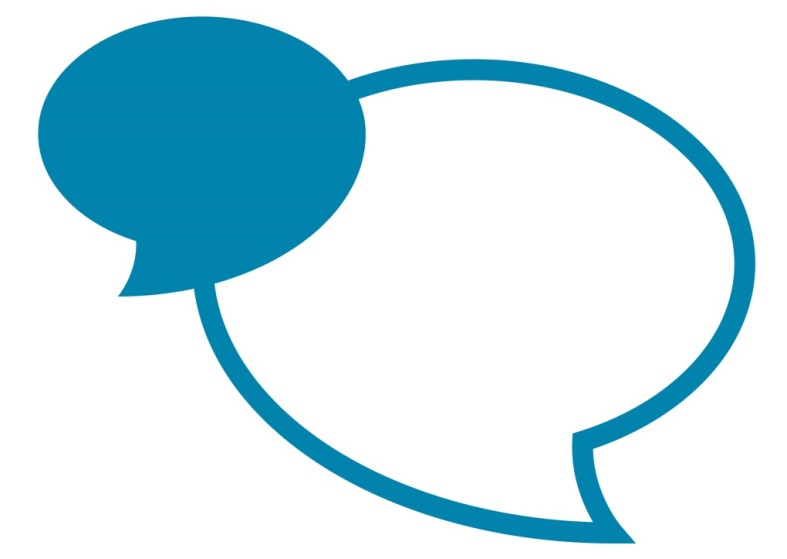 Apprenticeship DescriptionDate27/02/2019Apprenticeship TitleData AnalystTraining ProviderQA LtdWeekly Wage£144.30 (if 19 years old or over, after 12 months your salary will increase to minimum wage for your age)Working WeekMonday – Friday, 9am – 5pmExpected Duration24 monthsVacancy descriptionVacancy descriptionAs a Data Analyst apprentice within Cumbria County Council you will receive:High quality training and development opportunitiesPersonalised support from managers and mentorsThe opportunity to work alongside skilled and experienced staff gaining valuable job specific and transferable skills that will support you in your future careerAs a Data Analyst apprentice within Cumbria County Council you will receive:High quality training and development opportunitiesPersonalised support from managers and mentorsThe opportunity to work alongside skilled and experienced staff gaining valuable job specific and transferable skills that will support you in your future careerKey job specific activitiesKey job specific activitiesTopics covered by this apprenticeship may include:Identifying, collecting and migrating data to/from a range of internal and external systemsInterpreting and applying the organisation’s data and information security standards, policies and procedures to data management activitiesCollecting and compiling data from different sourcesPerforming routine statistical analyses and ad-hoc queriesAssisting production of performance dashboards and reportsAssisting with data quality checking and cleansingApplying the tools and techniques for data analysis, data visualisation and presentationSummarising and presenting the results of data analysis to a range of stakeholders making recommendationsTopics covered by this apprenticeship may include:Identifying, collecting and migrating data to/from a range of internal and external systemsInterpreting and applying the organisation’s data and information security standards, policies and procedures to data management activitiesCollecting and compiling data from different sourcesPerforming routine statistical analyses and ad-hoc queriesAssisting production of performance dashboards and reportsAssisting with data quality checking and cleansingApplying the tools and techniques for data analysis, data visualisation and presentationSummarising and presenting the results of data analysis to a range of stakeholders making recommendationsKey Information Key Information Qualifications required: 3 x A Levels (or equivalent Level 3 qualifications) and 5 x GCSE’s at Grade C / 4 or above (or equivalent) including Maths and EnglishDesired SkillsWe welcome applications from self-motivated individuals who are able to work as part of a team and are willing to learn and develop the following skills:Excellent communication skillsExcellent organisation and planning skillsExcellent listening and observation skillsExcellent customer services skillsExcellent levels of IT competency (Microsoft office software including Word, Excel, PowerPoint and Outlook)Excellent time management skillsPersonal Qualities and BehavioursAll County Council employees must adhere to the Council Behaviours which are:Communicate in a clear and constructive wayAct with honesty and respect for othersDemonstrate a positive flexible attitudeTake responsibility for our actionsBe committed to one teamTraining provided Training provided Data Analyst Level 4 Apprenticeship  Cumbria County Council works with a range of high quality training providers, who deliver qualification and training courses for apprentices employed by the council.These training providers will undertake the initial aptitude assessments; support with the recruitment process; deliver the qualification training (and ongoing assessments) and work closely with council staff to support apprentices to successfully complete their apprenticeship and move on to further training or employment.Data Analyst Level 4 Apprenticeship  Cumbria County Council works with a range of high quality training providers, who deliver qualification and training courses for apprentices employed by the council.These training providers will undertake the initial aptitude assessments; support with the recruitment process; deliver the qualification training (and ongoing assessments) and work closely with council staff to support apprentices to successfully complete their apprenticeship and move on to further training or employment.Disclosure and Barring Service – DBS ChecksDisclosure and Barring Service – DBS ChecksThis post does not require a DBS check.This post does not require a DBS check.Other FactorsOther FactorsApplicants must be aged 18 or over at the start date of the apprenticeship.You must ensure that you are able to travel to and from the work location specified on a daily basis.  A maximum of up to £15.00 per week will be paid to support your travel from home to work.Following the successful completion of the apprenticeship programme many of our apprentices have moved on to either a higher level apprenticeship or have secured permanent employment with the council or other employers and have embarked on an exciting career pathway.  Whilst there is no guarantee that a position would become available at the end of your apprenticeship, Cumbria County Council works in partnership with other organisations throughout the county to maximise the opportunities that are available to apprentices.  The skills you learn and the qualifications gained will be transferable to other roles either within the County Council or with other employers.Applicants must be aged 18 or over at the start date of the apprenticeship.You must ensure that you are able to travel to and from the work location specified on a daily basis.  A maximum of up to £15.00 per week will be paid to support your travel from home to work.Following the successful completion of the apprenticeship programme many of our apprentices have moved on to either a higher level apprenticeship or have secured permanent employment with the council or other employers and have embarked on an exciting career pathway.  Whilst there is no guarantee that a position would become available at the end of your apprenticeship, Cumbria County Council works in partnership with other organisations throughout the county to maximise the opportunities that are available to apprentices.  The skills you learn and the qualifications gained will be transferable to other roles either within the County Council or with other employers.